The Normal Distribution – What is a “Standard Normal Distribution”?https://goo.gl/9duFTUWhat three ideas should come to mind when you read the words normal distribution? _____________________________________________________________________________________________________________________________________________________________________________________________Sketch the normal distribution curve below:What two additional ideas should come to mind when you see the word “standard” to describe the normal distribution?______________________________________________________________________________________________________________________________The Normal Distribution – Normal Distribution (Part 1)https://goo.gl/N3P6hfWhen we have symmetrical data we use the ______________________________________________.The mean goes in the _______________________.How many standard deviations go on each side of the mean? ____________.What percent of data falls between the first standard deviations? _________.Fill out the rest of the normal distribution curve below if the mean is 75 and the standard deviation if 5.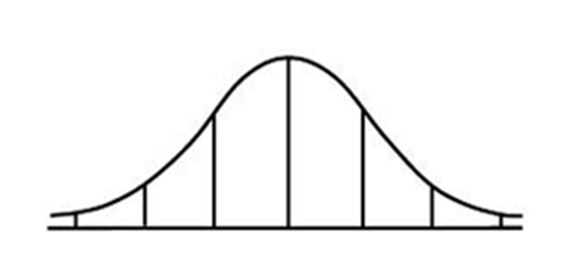 Using the normal distribution curve above answer the following questions:About what percent of the data falls between 70 and 80? ___________________________About what percent of the data falls between 65 and 85? ___________________________About what percent of the data falls between 70 and 75? ___________________________About what percent of the data falls between 70 and 85? ___________________________About what percent of the data falls between 60 and 65? ___________________________About what percent of the data is below 75? _____________________________________